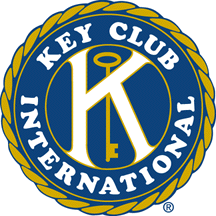      Wisconsin-Upper Michigan            Service Project Grant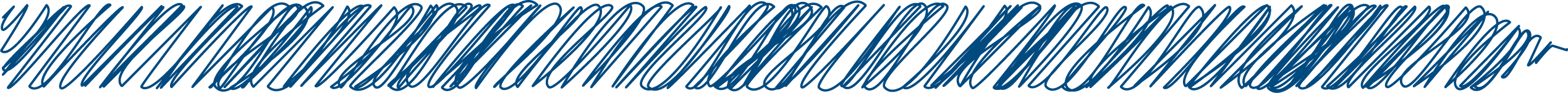 Application InformationThe Service Project Grant Fund is designed to provide financial assistance to our WI-UM Key Clubs, in good standing.The funds granted will be used specifically to perform service projects with financial assistance from the WI-UM Key Club District.Maximum funds available per project/grant is $200.  Clubs do not have to match funds in order to receive a grant; however any costs over $200 will be the responsibility of the individual Key Club performing the project.All receipts for items purchased in conjunction with the project must be submitted and/or attached to the Grant Application.  If the Service Project is in process, receipts must be submitted within 30 days of project completion.  Grant applications and documentation pages must be typewritten.  Any information missing from the Grant Request or documentation paperwork may delay/or be cause to deny approval of your request.Grant applications will be considered by the committee on the following dates.  Please submit your applications in advance of each date.1.	August 1st	2.	December 1st	3.	February 1st	4.	April 1stContact Kathy Gillis with grant application questions.  Once your application is completed, submit the application and documentation to:	Kathy Gillis, District Administrator	3823 County Rd. V	Cascade, WI 53011	920-475-0500	wium.admin@gmail.com     Wisconsin-Upper Michigan            Service Project GrantClub Name:  _________________________________________________________Project Coordinator Name:   _____________________________________________Project Coordinator Phone Contact: _______________________________________High School Address: ______________________________________________________________________________________________________________________City: __________________________State:_________________ Zip: ____________Advisor’s Name: ______________________________________________________Advisor’s Phone Number: _______________________________________________The following information must be provided as attachments to this application form. Budget for your Service Project.Detailed Description of Service Project.Date/Location of Service Project.Number of Key Clubbers and Service Hours Involved.     Wisconsin-Upper Michigan            Service Project GrantPlease complete the following questions to be submitted with the Grant Application.  If more space is needed than is provided below, please add attachments.  All information must be typewritten.  Key Club Name:	____________________________________________________Project Name:	____________________________________________________1.	Total Number of Key Clubbers Involved:		__________________2.	Total Hours of Service:				__________________3.	Time/Location of Service Project: 			__________________4. 	Attach a Budget for this Service ProjectDescribe this Service Project in detail		By signing, you agree to:Use all grant money for the purposes detailed in your application.Keep accurate financial records and submit appropriate receipts.Project Coordinator:	 Signature:__________________________________Date:______Key Club Advisor:	 Signature:__________________________________Date:______